Knights of Columbus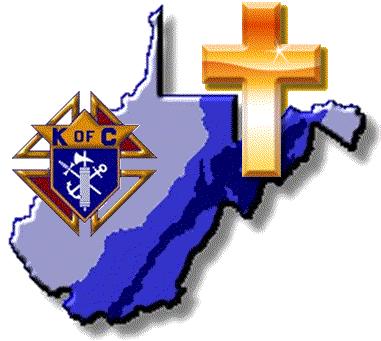 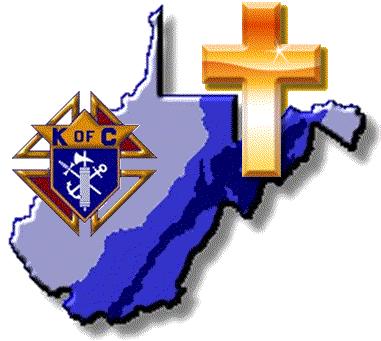 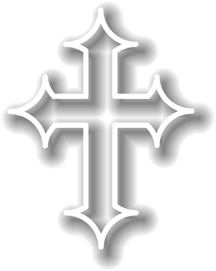 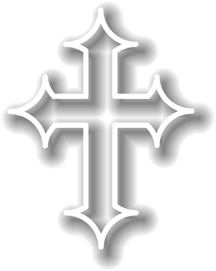 West Virginia State CouncilMid-Year MeetingDates:		December 2, 2017Location:	St Brendan’s Catholic Church		Rt. 250 S Elkins WV, 26241State Deputy:	Scott K NaleAgendaTimeTopic8:30-9:00Knight’s Mass9:00-9:30Coffee and Doughnuts9:30-9:35Call to Order, Opening Prayer and Pledge of Allegiance9:35-9:45Roll Call9:45-9:55State Deputy Welcome and Report from Supreme Meeting 9:55-10:10State Chaplain Comments – Fr. John10:10-10:45Membership Review and Goals – Mike Sarkopski10:45-11:00Break 11:00-11:50Membership thru Benefits – Mike Burkett11:50-12:00Office of Youth Protection Compliance - State Advocates12:00-1:00Lunch (Grace)1:00-2:00Building the Domestic Church – Mike McDougal2:00-2:15Comments from Supreme Representative2:15-2:20New Council Development and Council Reactivation2:20-2:25Star Council Status2:25-2:30State Treasurer Summary Report2:30-2:35State Warden Comments (Seminarian Support Program)2:35-2:50Awards Presentation2:50-3:10Outreach to Middle EasternChristians  - Father Justin Blanc3:10-3:20State Deputy Closing Remarks (Future of State Council – Motivational)3:20Adjournment and Closing Prayer